Сообщение о возможном установлении публичного сервитутаВ соответствии с п. 3 ст. 39.42 Земельного кодекса Российской Федерации администрация МО ГП «Емва» информирует о рассмотрении ходатайства Публичного акционерного общества «Межрегиональная распределительная сетевая компания Северо-Запада» об установлении публичного сервитута для размещения объекта электросетевого хозяйства (45. «ВЛ 10 кВ от масляного выключателя 10 кВ «Вейпом» ПС 35/10/6 кВ «Железнодорожная» до яч. 4Д РП-10 кВ «Вейпом» с центром питания от ПС 35/10/6 кВ «Железнодорожная») сроком на 49 лет.Местоположение земельных участков, в отношении которых испрашивается публичный сервитут:45. «ВЛ 10 кВ от масляного выключателя 10 кВ «Вейпом» ПС 35/10/6 кВ «Железнодорожная» до яч. 4Д РП-10 кВ «Вейпом» с центром питания от ПС 35/10/6 кВ «Железнодорожная»к/к, к/н: - 11:10:4501014:35  11:10:4501030:11  11:10:4501030:18  11:10:4501031:50  11:10:4501031:25  11:10:4501031:41  11:10:4501031:7  11:10:4501031:45  11:10:4501030  11:10:4501031;Описание местоположения границ публичного сервитута представлено в графическом описании (приложение № 1).Заинтересованные лица в течение тридцати дней со дня опубликования настоящего сообщения могут ознакомиться с поступившим ходатайством об установлении публичного сервитута и прилагаемым к нему описанием местоположения границ публичного сервитута по адресу: 169200, Республика Коми, Княжпогостский район, г. Емва, ул. Октябрьская, д. 25, каб. № 5, тел.: 8 (82139) 23-579, 21-033. Адрес электронной почты: Emva_gpemva@mail.ruВремя приема заинтересованных лиц: пн-пт, с 9:00 до 13:00.Срок подачи заявлений об учете прав на земельные участки – до 01 октября 2021 года.Данное сообщение о поступившем ходатайстве об установлении публичного сервитута размещено на официальном сайте муниципального района «Княжпогостский» www.mrk11.ru, в подразделе информация раздела «Администрация ГП «Емва»В соответствии с п. 8 ст. 39.42 Земельного кодекса Российской Федерации правообладатели земельных участков, в отношении которых испрашивается публичный сервитут, если их права не зарегистрированы в Едином государственном реестре недвижимости, в течение тридцати дней со дня опубликования настоящего сообщения, подают в орган, уполномоченный на установление публичного сервитута, заявления об учете их прав (обременений прав) на земельные участки с приложением копий документов, подтверждающих эти права (обременения прав). В таких заявлениях указывается способ связи с правообладателями земельных участков, в том числе их почтовый адрес и (или) адрес электронной почты. Правообладатели земельных участков, подавшие такие заявления по истечении указанного срока, несут риски невозможности обеспечения их прав в связи с отсутствием информации о таких лицах и их правах на земельные участки. Такие лица имеют право требовать от обладателя публичного сервитута плату за публичный сервитут не более чем за три года, предшествующие дню направления ими заявления об учете их прав (обременений прав). Обладатель публичного сервитута в срок не более чем два месяца со дня поступления указанного заявления направляет правообладателю земельного участка проект соглашения об осуществлении публичного сервитута и вносит плату за публичный сервитут в соответствии со статьей 39.46 настоящего Кодекса.Реквизиты документов, предусмотренных п. 7 ст. 39.42 Земельного кодекса Российской Федерации:1. Генеральный план муниципального образования городского поселения «Емва», утвержденный решением Совета городского поселения «Емва» От 13 апреля 2021г. № 1232. Правила землепользования и застройки муниципального образования городского поселения «Емва», утвержденные постановлением администрации городского поселения «Емва» от 13 апреля 2021г. № 123.Данные документы размещены на официальном сайте администрации муниципального района «Княжпогостский» (www.mrk11.ru) в разделе «Градостроительное зонирование» (http://www.mrk11.ru/page/administratsiya_rayona.territorialnoe_planirovanie.gradostroitelnoe_zonirovanie/).Приложение № 1: - схема расположения границ публичного сервитута. Графическое описание под объектом 45. «ВЛ 10 кВ от масляного выключателя 10 кВ «Вейпом» ПС 35/10/6 кВ «Железнодорожная» до яч. 4Д РП-10 кВ «Вейпом» с центром питания от ПС 35/10/6 кВ «Железнодорожная»ОПИСАНИЕ МЕСТОПОЛОЖЕНИЯ ГРАНИЦПубличный сервитут объекта электросетевого хозяйства«ВЛ 10 кВ от масляного выключателя 10 кВ «Вейпом» ПС 35/10/6 кВ
«Железнодорожная» До яч. 4Д РП-10 кВ «Вейпом» с центром питания от ПС 35/10/6
кВ «Железнодорожная»»(наименование объекта, местоположение границ которого описано (далее - объект)
Раздел 1Раздел 2Сведения об объектеРаздел 3План границ объектаМасштаб 1:2000
Условные обозначения:I I - граница публичного сервитутаI I - граница земельного участка, сведения о котором содержатся в ЕГРН
11:10:1801002	- номер кадастрового квартала		- граница кадастрового квартала:39	- обозначение земельного участка, сведения о котором содержатся в ЕГРН• 3	- обозначение характерных точек границы публичного сервитутаЛПодпись IДата '26 "апреля 2021 гг. Емва- граница населенного пункта- граница охранной зоны, сведения о которой содержатся в ЕГРН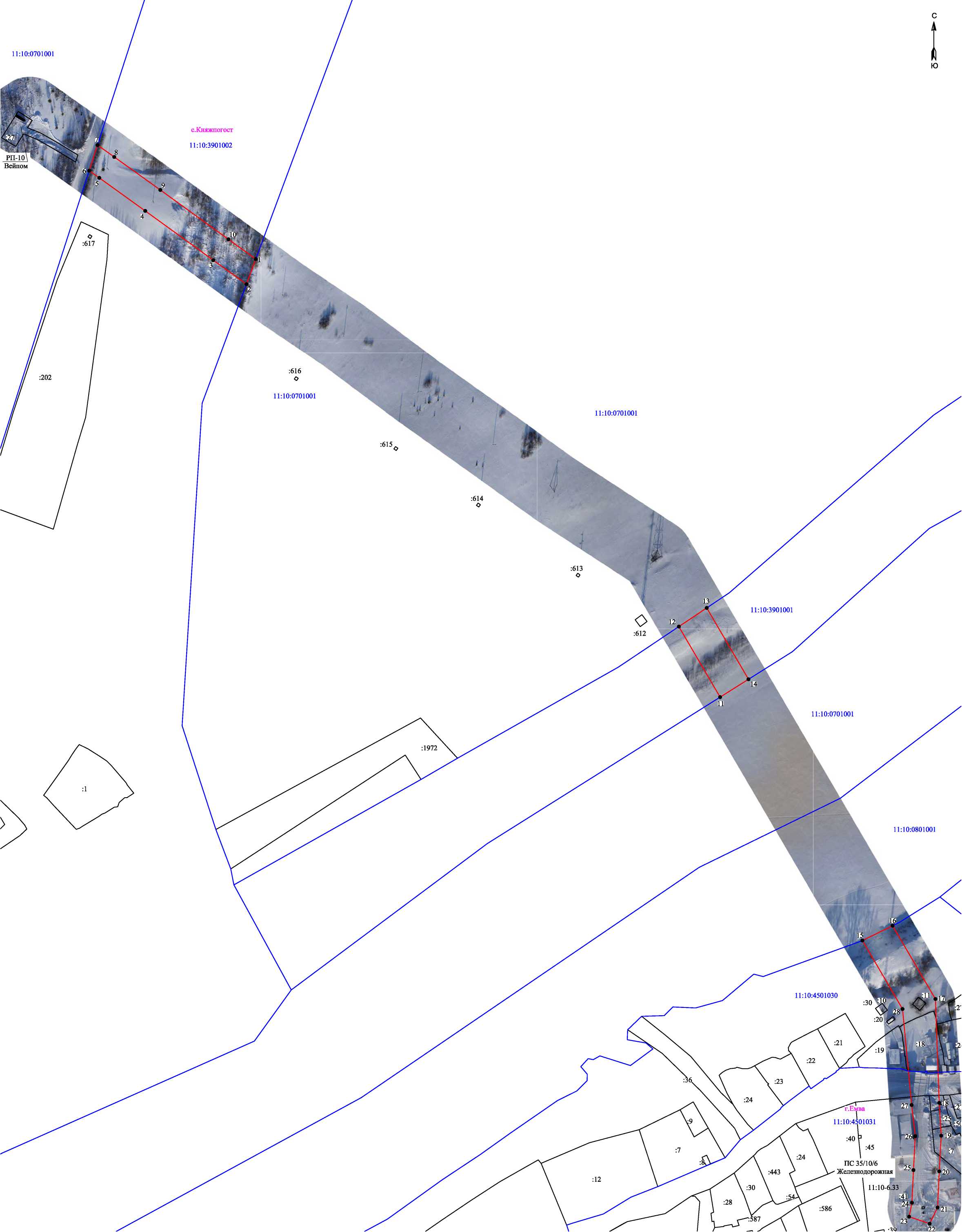 Дата создания документа: 31 августа 2021 года.Сведения об объектеСведения об объектеСведения об объекте№ п/пХарактеристики объектаОписание характеристик1231.Местоположение объектаРеспублика Коми, Княжпогостский район2.Площадь объекта ± величина
погрешности определения
площади (Р ± ДР) кв.м.ДР =±3,5* Mt Ч Р11427 ± 37 м2Иные характеристики объектаГод ввода в эксплуатацию, г.: 1993Количество опор, шт.: 15
Протяженность объекта, км: 0,463.Публичный сервитут под объект электросетевого
хозяйстваЦель установления: В соответствии со ст. 39.37
Земельного Кодекса Российской Федерации «Цели
установления	публичного	сервитута».	В	порядке,предусмотренном настоящей главой, публичный сервитут
устанавливается для использования земельных участков и
(или) земель в следующих целях: п.1. Размещение объектов
электросетевого хозяйства, тепловых сетей, водопроводных
сетей, сетей водоотведения, линий и сооружений связи,
линейных объектов системы газоснабжения, нефтепроводов и
нефтепродуктопроводов, их неотъемлемых технологических
частей, если указанные объекты являются объектами
федерального, регионального или местного значения, либо
необходимы для организации электро-, газо-, тепло-,
водоснабжения населения и водоотведения, подключения
(технологического присоединения) к сетям инженерно-
технического обеспечения, либо переносятся в связи с
изъятием земельных участков, на которых они ранее
располагались, для государственных или муниципальных нужд
(далее также - инженерные сооружения).Наименование объекта публичного сервитута: ВЛ 10 кВ от
масляного выключателя 10 кВ «Вейпом» ПС 35/10/6 кВ
«Железнодорожная» до яч. 4Д РП-10 кВ «Вейпом» с центром
питания от ПС 35/10/6 кВ «Железнодорожная»Кадастровый район: 11:10Сведения об объектеСведения об объектеСведения об объектеСведения об объектеСведения об объектеСведения об объектеСведения о местоположении границ объектаСведения о местоположении границ объектаСведения о местоположении границ объектаСведения о местоположении границ объектаСведения о местоположении границ объектаСведения о местоположении границ объекта1. Система координат МСК 11 (Зона-4)1. Система координат МСК 11 (Зона-4)1. Система координат МСК 11 (Зона-4)1. Система координат МСК 11 (Зона-4)1. Система координат МСК 11 (Зона-4)1. Система координат МСК 11 (Зона-4)2. Сведения о характерных точках границ объекта2. Сведения о характерных точках границ объекта2. Сведения о характерных точках границ объекта2. Сведения о характерных точках границ объекта2. Сведения о характерных точках границ объекта2. Сведения о характерных точках границ объектаОбозначе
ние
характерных
точек
границКоординаты, мКоординаты, мМетод определения координат
характерной точкиСредняяквадратическ
ая
погрешность
положения
характерной
		(МА мОписание
обозначения
точки на
местности (при
наличии)Обозначе
ние
характерных
точек
границXYМетод определения координат
характерной точкиСредняяквадратическ
ая
погрешность
положения
характерной
		(МА мОписание
обозначения
точки на
местности (при
наличии)123456Контур 1Контур 1Контур 1Контур 1Контур 1Контур 11734043,404442937,27метод спутниковых геодезических
измерений (определений)0.10-2734022,604442929,53метод спутниковых геодезических
измерений (определений)0.10-3734042,474442902,01метод спутниковых геодезических
измерений (определений)0.10-4734083,394442845,58метод спутниковых геодезических
измерений (определений)0.10-5734110,794442807,46метод спутниковых геодезических
измерений (определений)0.10-6734116,794442799,08метод спутниковых геодезических
измерений (определений)0.10-7734138,004442805,95метод спутниковых геодезических
измерений (определений)0.10-8734128,114442819,86метод спутниковых геодезических
измерений (определений)0.10-9734100,754442858,09метод спутниковых геодезических
измерений (определений)0.10-10734059,814442914,56метод спутниковых геодезических
измерений (определений)0.10-1734043,404442937,27метод спутниковых геодезических
измерений (определений)0.10-Контур 2Контур 2Контур 2Контур 2Контур 2Контур 211733680,024443322,45метод спутниковых геодезических
измерений (определений)0.10-12733738,534443288,23метод спутниковых геодезических
измерений (определений)0.10-13733754,024443311,36метод спутниковых геодезических
измерений (определений)0.10-14733694,824443345,98метод спутниковых геодезических
измерений (определений)0.10-11733680,024443322,45метод спутниковых геодезических
измерений (определений)0.10-Контур 3Контур 3Контур 3Контур 3Контур 3Контур 315733478,114443440,51метод спутниковых геодезических
измерений (определений)0.10-16733490,394443465,52метод спутниковых геодезических
измерений (определений)метод спутниковых геодезических
измерений (определений)метод спутниковых геодезических
измерений (определений)0.10-17733429,594443501,07метод спутниковых геодезических
измерений (определений)метод спутниковых геодезических
измерений (определений)метод спутниковых геодезических
измерений (определений)0.10-18733343,444443504,25метод спутниковых геодезических
измерений (определений)метод спутниковых геодезических
измерений (определений)метод спутниковых геодезических
измерений (определений)0.10-19733316,184443505,82метод спутниковых геодезических
измерений (определений)метод спутниковых геодезических
измерений (определений)метод спутниковых геодезических
измерений (определений)0.10-20733286,574443504,22метод спутниковых геодезических
измерений (определений)метод спутниковых геодезических
измерений (определений)метод спутниковых геодезических
измерений (определений)0.10-21733256,594443502,82метод спутниковых геодезических
измерений (определений)метод спутниковых геодезических
измерений (определений)метод спутниковых геодезических
измерений (определений)0.10-22733243,204443496,25метод спутниковых геодезических
измерений (определений)метод спутниковых геодезических
измерений (определений)метод спутниковых геодезических
измерений (определений)0.10-23733248,964443479,27метод спутниковых геодезических
измерений (определений)метод спутниковых геодезических
измерений (определений)метод спутниковых геодезических
измерений (определений)0.10-24733260,624443481,60метод спутниковых геодезических
измерений (определений)метод спутниковых геодезических
измерений (определений)метод спутниковых геодезических
измерений (определений)0.10-25733287,654443482,85метод спутниковых геодезических
измерений (определений)метод спутниковых геодезических
измерений (определений)метод спутниковых геодезических
измерений (определений)0.10-26733315,824443484,38метод спутниковых геодезических
измерений (определений)метод спутниковых геодезических
измерений (определений)метод спутниковых геодезических
измерений (определений)0.10-27733341,684443481,32метод спутниковых геодезических
измерений (определений)метод спутниковых геодезических
измерений (определений)метод спутниковых геодезических
измерений (определений)0.10-28733421,234443473,77метод спутниковых геодезических
измерений (определений)метод спутниковых геодезических
измерений (определений)метод спутниковых геодезических
измерений (определений)0.10-15733478,114443440,51метод спутниковых геодезических
измерений (определений)метод спутниковых геодезических
измерений (определений)метод спутниковых геодезических
измерений (определений)0.10-3. Сведения о характерных точках части (частей) границы объекта3. Сведения о характерных точках части (частей) границы объекта3. Сведения о характерных точках части (частей) границы объекта3. Сведения о характерных точках части (частей) границы объекта3. Сведения о характерных точках части (частей) границы объекта3. Сведения о характерных точках части (частей) границы объекта3. Сведения о характерных точках части (частей) границы объекта3. Сведения о характерных точках части (частей) границы объектаОбознхарактер]
части гачение
ных точекКоординаты, мКоординаты, мМетод
определения
координат
характерной
точкиСредняя
квадратическая
погрешность
положения
характерной
точки (Mt), мСредняя
квадратическая
погрешность
положения
характерной
точки (Mt), мОписание
обозначения
точки на
местности (при
наличии)Обознхарактер]
части границыXYМетод
определения
координат
характерной
точкиСредняя
квадратическая
погрешность
положения
характерной
точки (Mt), мСредняя
квадратическая
погрешность
положения
характерной
точки (Mt), мОписание
обозначения
точки на
местности (при
наличии)11234556--------Сведения об объектеСведения об объектеСведения об объектеСведения об объектеСведения об объектеСведения об объектеСведения об объектеСведения об объектеСведения об объектеСведения о местоположении измененных (уточненных) границ объектаСведения о местоположении измененных (уточненных) границ объектаСведения о местоположении измененных (уточненных) границ объектаСведения о местоположении измененных (уточненных) границ объектаСведения о местоположении измененных (уточненных) границ объектаСведения о местоположении измененных (уточненных) границ объектаСведения о местоположении измененных (уточненных) границ объектаСведения о местоположении измененных (уточненных) границ объектаСведения о местоположении измененных (уточненных) границ объекта1. Система координат -1. Система координат -1. Система координат -1. Система координат -1. Система координат -1. Система координат -1. Система координат -1. Система координат -1. Система координат -2. Сведения о характерных точках границ объекта2. Сведения о характерных точках границ объекта2. Сведения о характерных точках границ объекта2. Сведения о характерных точках границ объекта2. Сведения о характерных точках границ объекта2. Сведения о характерных точках границ объекта2. Сведения о характерных точках границ объекта2. Сведения о характерных точках границ объекта2. Сведения о характерных точках границ объектаОбозначение
характерных
точек границСуществующиекоординаты, мСуществующиекоординаты, мИзмененные
(уточненные)
координаты, мИзмененные
(уточненные)
координаты, мМетод
определения
координат
характерной
точкиСредняя
квадратическа
я погрешность
положения
характерной
точки (1Ш), мОписание
обозначения
точки на
местности
(при
наличии)Описание
обозначения
точки на
местности
(при
наличии)Обозначение
характерных
точек границXYXYМетод
определения
координат
характерной
точкиСредняя
квадратическа
я погрешность
положения
характерной
точки (1Ш), мОписание
обозначения
точки на
местности
(при
наличии)Описание
обозначения
точки на
местности
(при
наличии)123456788---------3. Сведения о характерных точках части (частей) границы объекта3. Сведения о характерных точках части (частей) границы объекта3. Сведения о характерных точках части (частей) границы объекта3. Сведения о характерных точках части (частей) границы объекта3. Сведения о характерных точках части (частей) границы объекта3. Сведения о характерных точках части (частей) границы объекта3. Сведения о характерных точках части (частей) границы объекта3. Сведения о характерных точках части (частей) границы объекта3. Сведения о характерных точках части (частей) границы объектаОбозначение
характерных
точек части
границыСуществующиекоординаты, мСуществующиекоординаты, мИзмененные
(уточненные)
координаты, мИзмененные
(уточненные)
координаты, мМетод
определения
координат
характерной
точкиСредняя
квадратическая
погрешность
положения
характерной
точки (1Ш), мСредняя
квадратическая
погрешность
положения
характерной
точки (1Ш), мОписание
обозначен
ия точки
на
местности
(при
наличии)Обозначение
характерных
точек части
границыXYXYМетод
определения
координат
характерной
точкиСредняя
квадратическая
погрешность
положения
характерной
точки (1Ш), мСредняя
квадратическая
погрешность
положения
характерной
точки (1Ш), мОписание
обозначен
ия точки
на
местности
(при
наличии)1234567	87	87	8---------